КРАСНОЯРСКИЙ КРАЙ САЯНСКИЙ РАЙОНБОЛЬШЕАРБАЙСКИЙ СЕЛЬСКИЙ СОВЕТ ДЕПУТАТОВ22.04.2019                                          РЕШЕНИЕ                                      № 50                                                     с. Большой Арбай О внесении изменений в решениеБольшеарбайского сельского Советадепутатов от 01.03.2018г № 32«О согласовании границымуниципального образованияБольшеарбайский сельсовет»В соответствии с Федеральным Законом от 06.10.2003 № 131-ФЗ                    «Об общих принципах организации местного самоуправления в Российской Федерации», на основании положений ст. 13 Устава Большеарбайского сельсовета, Большеарбайский сельский Совет депутатов РЕШИЛ:1. Согласовать границу муниципального образования  Большеарбайский сельсовет согласно карте (плану) границы муниципального образования, подготовленной АО «Гражданпроект», в новой редакции, Приложение 1.   2. Решение вступает в силу со дня его подписания.Глава Большеарбайского сельсовета                                       Н.П.Кононов.                                   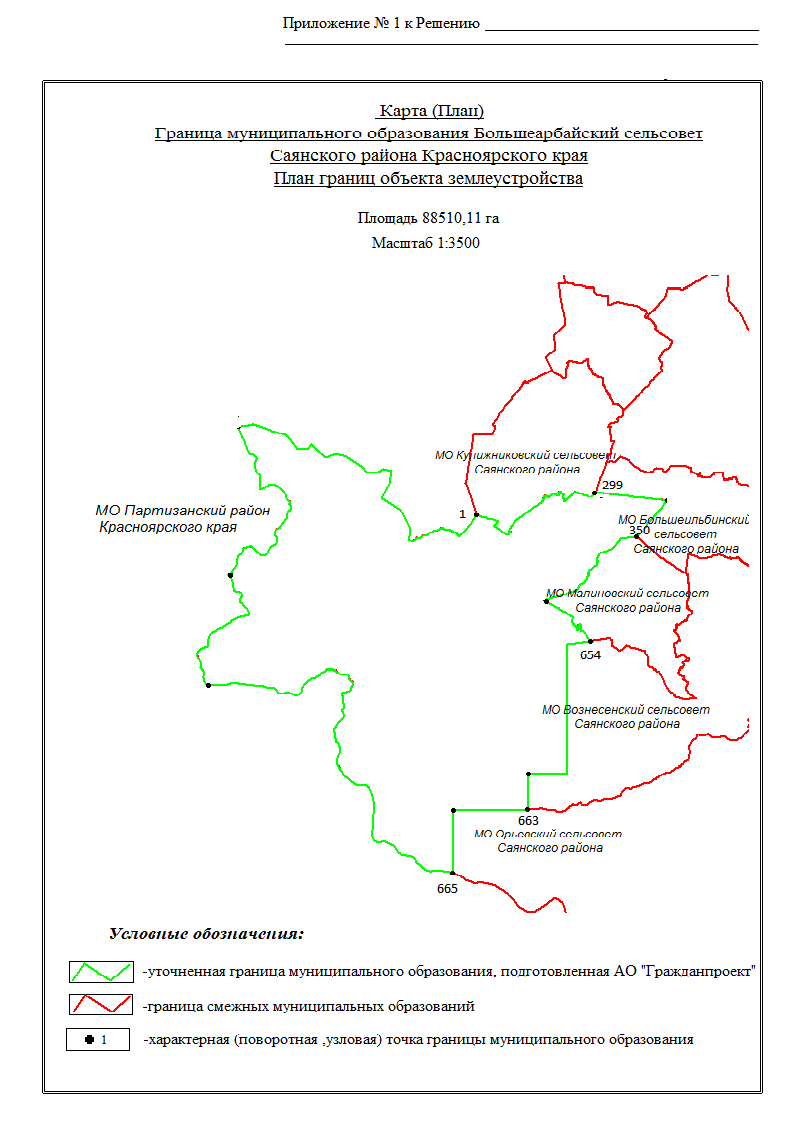 